HOMEWORK SURVEY 2017COLLECTIVE RESULTS (3RD- 6TH CLASS)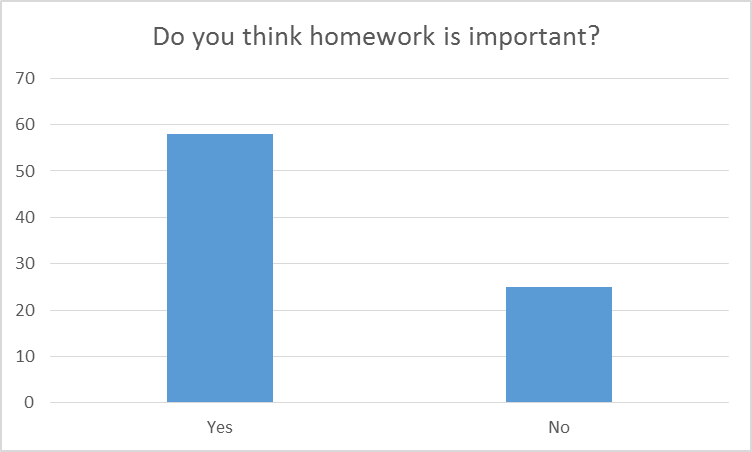 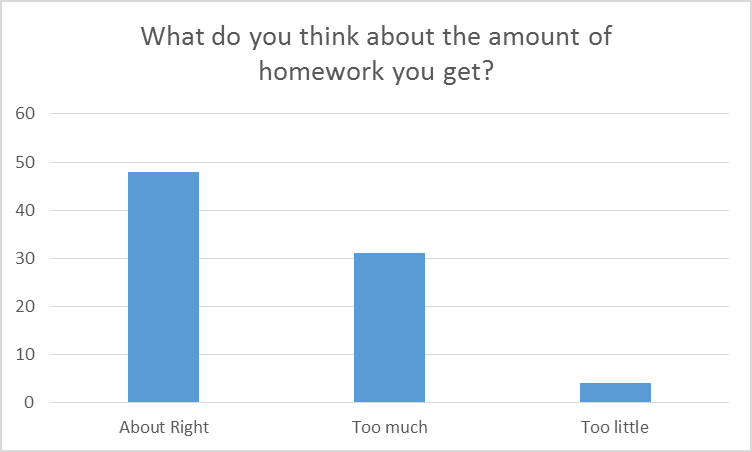 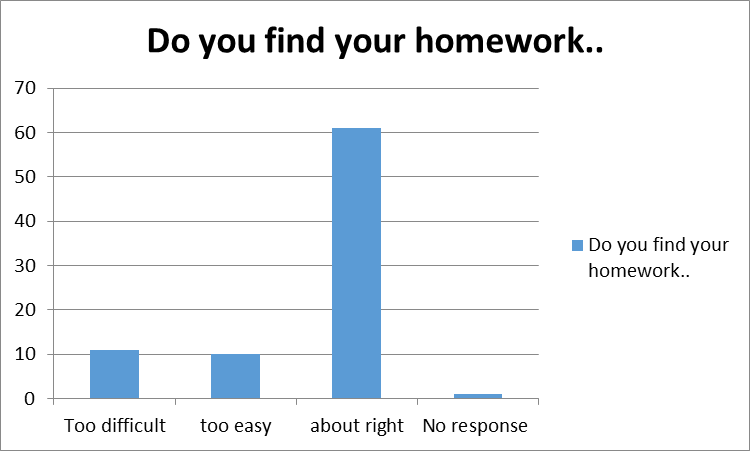 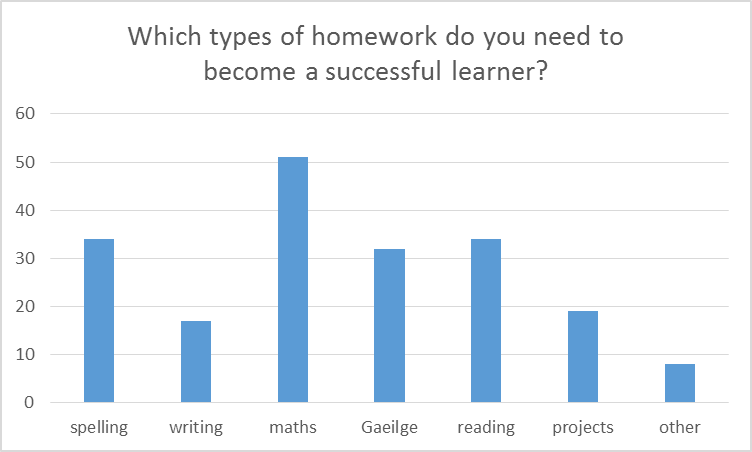 *’Other’ suggestions included PE (x2), fun, active, home skills, SESE & English (x2)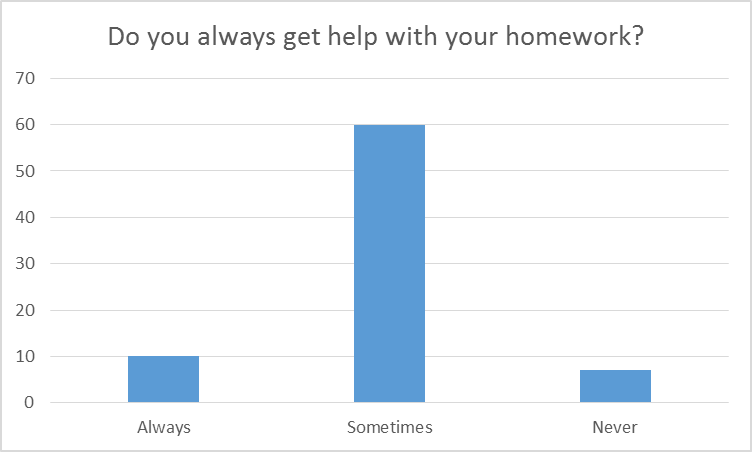 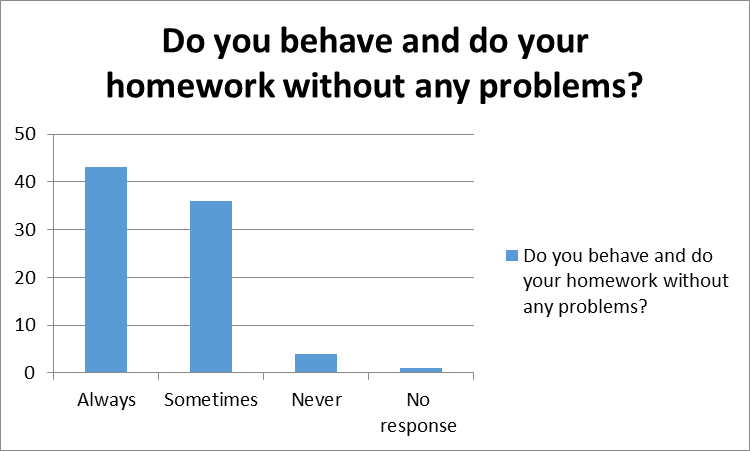 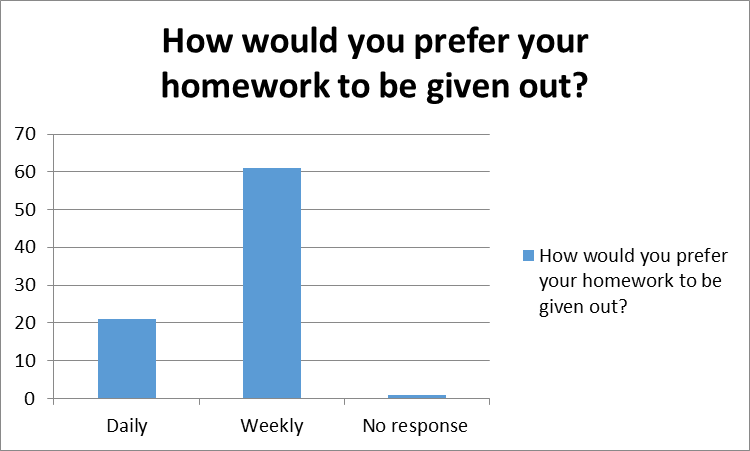 